Во время прогулки по городу и другим населенным пунктам соблюдайте следующие требования безопасности:Планируйте безопасный маршрут до места назначения и используйте его, избегайте прохождения мимо пустынных участков земли, аллей и строительных площадок. Идите длинным путем, если он безопасный;Кто плохо знает свой район, населённый пункт попросите родителей (старших родственников), чтобы они рассказали и показали, где находится полиция, опорный пункт правопорядка, комната приема участкового инспектора, пост охраны и т.д.;Не щеголяйте дорогими украшениями или одеждой, сотовыми телефонами, крепче держите сумки;Всегда помните и соблюдайте Правила дорожного движения: идите навстречу движению транспорта, если нет пешеходного тротуара, так вы сможете видеть приближающиеся машины;Если вы подозреваете, что кто-то преследует вас, перейдите улицу и направьтесь в места большого скопления людей. Быстро дойдите или добегите до какого-нибудь дома или магазина, чтобы вызвать полицию. Если вы напуганы, кричите о помощи;Никогда не путешествуйте, пользуясь попутными автомобилями, отходите дальше от остановившегося около вас транспорта;Не забывайте сообщать родителям, с кем и куда вы пошли, когда вернетесь, если задерживаетесь, то позвоните и предупредите.Не употребляй лекарственные препараты без назначения врача.                        Правила поведения в местах                            массового отдыха:Соблюдайте вежливость с ровесниками и взрослыми, не вступайте в конфликтные ситуации.Отправляясь в кинотеатр, на стадион, не берите с собой объемных сумок, портфелей, они могут помешать вам в толпе. Приходите заранее, чтобы избежать толпы при входе.На концертах избегайте нахождения в первых рядах: здесь самое громкое звучание, утомляющее и притупляющее реакцию, именно здесь обычно скапливаются поклонники артистов, отсюда начинаются беспорядки.Заняв место, сразу оцените возможность добраться до выхода. Подумайте, сможете ли вы сделать это в темноте.Если в помещении начались беспорядки, уйдите, не дожидаясь окончания концерта. Контроль массовых беспорядков - дело неподдающееся прогнозу, не кричите, не конфликтуйте.Если вы оказались в толпе, ни в коем случае не давайте сбить себя с ног, не позволяйте себе споткнуться - подняться вы уже не сможете.Старайтесь держаться в середине людского потока, не ищите защиты у стен и ограждений - вас могут сильно прижать и покалечить.Если вы упали, сгруппируйтесь, защищая голову руками.Выбравшись из здания, постарайтесь двигаться домой по обходному пути, чтобы избежать повторной давки при входе в поезд или посадке в другой транспорт.При посещении леса необходимо соблюдать следующие правила:Не ходить в лес одному;При сборе ягод не удаляться от сопровождающих, коллектива и контролировать своё местонахождение.Учитывать физические затраты на обратную дорогу с учётом тяжести поклажи (ягоды, вещи). Пробираться через кусты и заросли осторожно, плавно раздвигая ветки и плавно опуская их.Не разжигать костры во избежание пожара и не мусорить, пустые бутылки могут привести к получению травмы.Не играть с острыми, колющими и режущими, легковоспламеняющимися и взрывоопасными предметами.Помните, что лесные пожары являются чрезвычайно опасными. Причинами их возгорания становятся: неосторожное обращение с огнем, нарушение правил пожарной безопасности, самовозгорание сухой растительности и торфа, а также разряд атмосферного электричества.Лесные пожары воздействуют на людей своим сильным психологическим эффектом. Известно, что паника среди людей служит причиной значительного числа жертв. Зная правила поведения, человек, застигнутый этим бедствием, в любой обстановке сможет не только выстоять, но и оказать помощь при спасении других людей.При лесном пожаре надо опасаться высокой температуры, задымленности, падения подгоревших деревьев и провалов в прогоревшем грунте.Черемховское районное муниципальное образование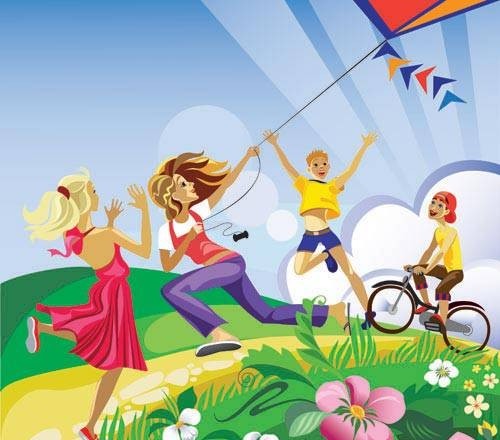 ПРАВИЛА ПОВЕДЕНИЯ                   ВО ВРЕМЯ ОТДЫХА2020